МИНИСТЕРСТВО ОБРАЗОВАНИЯ РЕСПУБЛИКИ БЕЛАРУСЬУчреждение образования «МОГИЛЕВСКИЙ ГОСУДАРСТВЕННЫЙ УНИВЕРСИТЕТ имени А.А. КУЛЕШОВА»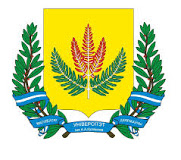 «На перекрестке культур: единство языка, литературы и образования»ПРОГРАММА II МЕЖДУНАРОДНОЙ НАУЧНО-ПРАКТИЧЕСКОЙ ИНТЕРНЕТ-КОНФЕРЕНЦИИ07–18 декабря 2020 годаМогилев, 2020ПРОБЛЕМНОЕ ПОЛЕ КОНФЕРЕНЦИИ:1. Современные направления лингвистических исследований: язык – текст – дискурс.2.Актуальные проблемы литературоведения. Литературы восточнославянских и европейских народов.3. Вопросы педагогической психологии и методики преподавания иностранных языков.Рабочие языки интернет-конференции: русский, белорусский, английский, немецкий, французский.ОРГАНИЗАЦИОННЫЙ КОМИТЕТ Председатель оргкомитета:Дук Денис Владимирович – доктор исторических наук, профессор, ректор Могилевского государственного университета имени А.А. Кулешова. Члены оргкомитета:Декан факультета иностранных языков, кандидат психологических наук, доцент Ж.А. Барсукова.Заместитель декана по научной работе факультета иностранных языков, старший преподаватель М.В. Заблоцкая.Заместитель декана по учебной работе факультета иностранных языков, кандидат филологических наук, доцент А.В. Довгаль.Заведующий кафедрой романо-германской филологии, кандидат филологических наук, доцент А.К. Шевцова (координатор конференции).Заведующий кафедрой иностранных языков, кандидат филологических наук, доцент Е.В. Рубанова.Заведующий кафедрой теоретической и прикладной лингвистики, кандидат филологических наук, доцент Е.Е. Иванов.Кандидат филологических наук, доцент кафедры романо-германской филологии Е.Н. Грушецкая.Руководитель Центра информационных ресурсов французского языка и культуры, доцент кафедры романо-германской филологии И.Ю. Филимонова.Кандидат филологических наук, доцент кафедры романо-германской филологии А.В. Динькевич.Координатор конференции:Шевцова Алеся Константиновна – кандидат филологических наук, доцент, заведующий кафедрой романо-германской филологии Контактный телефон: (+375 33) 691-94-29, (+375 222) 28-35-05Ответственный секретарь конференции:Динькевич Алевтина Владимировна – старший преподаватель кафедры романо-германской филологии. Контактный телефон: (+375 222) 28-35-05Технический секретарь конференции:Сущинская Елена Анатольевна – специалист кафедры романо-германской филологии. Контактный телефон: (+375 222) 28-35-05Адрес организационного комитета:. Могилев, ул. Космонавтов, 1, каб. 420, кафедра романо-германской филологииСекция № 1Современные направления лингвистических исследований: язык – текст – дискурсАчылова Л. Н. СЕМАНТИКА АРТИКЛЕЙ В СОВРЕМЕННОМ АНГЛОЯЗЫЧНОМ ГАЗЕТНОМ ДИСКУРСЕ. Базилевская В. М. К СЕМАНТИЧЕСКОЙ РЕКОНСТРУКЦИИ ИСХОДНОГО ЗНАЧЕНИЯ СУЩЕСТВИТЕЛЬНОГО «ПОРЯДОК».Бакиева С. С. СИНТАКСИЧЕСКАЯ СТРУКТУРА АМЕРИКАНСКОГО МАССМЕДИЙНОГО ДИСКУРСА. Василенко Е. Н. МЕСТОИМЕНИЯ КАК СРЕДСТВО ВЕРБАЛИЗАЦИИ ГЕНДЕРНО ОБУСЛОВЛЕННОЙ ВРАЖДЕБНОСТИ В ИНТЕРНЕТ-КОММЕНТАРИЯХ.Гараханова О.Г. УПОТРЕБЛЕНИЕ ВИДОВРЕМЕННЫХ ГЛАГОЛЬНЫХ ФОРМ В АМЕРИКАНСКОМ ГАЗЕТНОМ ДИСКУРСЕ.Глуханько Л. В., Голякевич Н.Д. СРАВНИТЕЛЬНЫЙ АНАЛИЗ РАЗЛИЧНЫХ ПОДХОДОВ К ИЗУЧЕНИЮ АФОРИЗМОВ. Городецкий И. В. ЯЗЫКОВЫЕ ОСОБЕННОСТИ ДИАЛЕКТА КОКНИ.Грушецкая Е.Н. ОСОБЕННОСТИ ЛИНГВИСТИЧЕСКОГО ОФОРМЛЕНИЯ НАЗВАНИЙ ПРЕДПРИЯТИЙ, УЧРЕЖДЕНИЙ, ОРГАНИЗАЦИЙ.Даяндорж Алтанцэцэг. ДЕНЬ КАК КОНКРЕТНО-РЕАЛЬНОЕ ПОНЯТИЕ В ДРЕВНЕРУССКОМ ЯЗЫКЕ.Динькевич А.В. ЯЗЫКОВЫЕ СРЕДСТВА ВЫРАЖЕНИЯ ЭМФАЗЫ В НОВОСТНОМ ДИСКУРСЕ.Доўгаль А. В. ЧАСЦIЦЫ I ПАРТЫКУЛЯЗАВАНЫЯ СЛОВЫ Ў СТРУКТУРЫ ЭМАТЫЎНЫХ ВЫКАЗВАННЯЎ. Дуда Ю. И. ЛЕКСИЧЕСКИЕ СРЕДСТВА ПРЕДСТАВЛЕНИЯ ТОВАРА В АНГЛОЯЗЫЧНОЙ РЕКЛАМЕ СПОРТИВНЫХ БРЕНДОВ.Іваноў Я. Я., Петрушэўская Ю. А. Лінгвакраіназнаўства і нацыянальна-культурная спецыфічнасць адзінак прыказкавага фонду беларускай мовы.Ившина Ю.Д. ТИПОЛОГИЯ И ПРАГМАТИКА ОЦЕНОЧНЫХ ВЫСКАЗЫВАНИЙ В НОВОСТНОМ ИНТЕРНЕТ-ДИСКУРСЕ (на материале английского языка). Каширина А.Л. Детский религиозный дискурс в социокогнитивном освещении.Кириленко О.В. ФАКТОРЫ НОРМАЛИЗАЦИИ РЕЧЕВЫХ ЕДИНИЦ. Книга Ю.А. СЛОВООБРАЗОВАТЕЛЬНАЯ ЯЗЫКОВАЯ ИГРА КАК СРЕДСТВО РЕАЛИЗАЦИИ СТРАТЕГИИ САМОПРЕЗЕНТАЦИИ (на материале постов Твиттера).Королев Ж. В. Категория интенсивности и грамматические средства выражения значения интенсивности во французском и английском языках.Кравцова Д.С. АЛЬТЕРНАТИВНЫЕ УПОТРЕБЛЕНИЯ БИБЛЕИЗМОВ-АНТРОПОНИМОВ, ЗАИМСТВОВАННЫХ ИЗ ТЕКСТОВ НОВОГО ЗАВЕТА.Марченко К.В. РЕКЛАМНЫЙ ДИСКУРС В СВЕТЕ ТЕОРИИ РЕЧЕВЫХ АКТОВ (на материале англоязычной социальной и коммерческой рекламы). Метлушко И.В. СПОСОБЫ ДИАЛОГИЗАЦИИ СОВРЕМЕННОГО БЕЛОРУССКОЯЗЫЧНОГО ПОЭТИЧЕСКОГО ДИСКУРСА.Протасова Н.А. Понятие имени собственного и его значение для переводоведения.Пугачевская И. А., Миронова Д.М. Принципы языковой категоризации заимствованных терминов международного права.Рингевич В.В. Слова, именующие предмет, со смысловым значением «что» в речи Григория Печорина (на материале романа М. Ю. Лермонтова «Герой нашего времени»). Ромачков А. А. Англо-русские фразеологические параллели на материале библейский крылатых выражений. Рубанова Е.В. Лексикографическое описание английского сленга в современных онлайн словарях.Рыжков С.Ю. Устойчивые сравнения в русском, английском и китайском переводах библейских текстов.Силина А. Д. Языковые средства выражения негативной оценки поведения человека в комментариях к новостным статьям 
(на материале английского и русского языков).Слепцова Д. А. Функциональные особенности японских заимствований в английском языке. Сокол В. В. СЛОВООБРАЗОВАТЕЛЬНАЯ ЯЗЫКОВАЯ ИГРА В СИТКОМЕ «FRIENDS». Старасціна Г. М. Мастацкі дыскурс як аб’ект лінгвістычных даследаванняў.Тригубова Д. Л. Тэглайн как одна из форм краткого представления информации о кинофильме.Тумурхуяг Баттумурийн. Метафора в монгольском политическом дискурсе.Шевцова А.К. ФУНКЦИОНИРОВАНИЕ НЕОЛОГИЗМОВ В УСЛОВИЯХ ТУРБУЛЕНТНОЙ РЕАЛЬНОСТИ.Шитикова И. В. Синтаксический параллелизм в экспрессивном синтаксисе.Яковенко Д. В. ЛЕКСИКО-ГРАММАТИЧЕСКИЕ ОСОБЕННОСТИ КОНТРАКТА КАК ЖАНРА ОФИЦИАЛЬНО-ДЕЛОВОГО СТИЛЯ (на материале французского языка).Hejer Abidi. The ‘vehicle’ of deixis in Trump’s tweets: does it hold the load?Cheshmedzhieva-Stoycheva D. COVID-infected Bulgarian discourse?Еnkhzul Badamdorj. Concepts of Metaphor.Odonchimeg Tserentsogzol. Terminological databank creation on Mongolian hydraulic structures terms.Zhao Linjiang. Pragmatic Functions of Discourse Markers in English Teaching.Секция № 2АКТУАЛЬНЫЕ ПРОБЛЕМЫ ЛИТЕРАТУРОВЕДЕНИЯ. ЛИТЕРАТУРЫ ВОСТОЧНОСЛАВЯНСКИХ И ЕВРОПЕЙСКИХ НАРОДОВАкулич К.С. ВЗАИМООТНОШЕНИЯ ПРИРОДЫ И ЦИВИЛИЗАЦИИ В РОМАНЕ «РОБИНЗОН КРУЗО» Д. ДЕФО. Богданович С.Э. ПРОБЛЕМА ТОЛЕРАНТНОСТИ В РОМАНАХ РОБЕРА МЕРЛЯ «В НАШИ ЮНЫЕ ГОДЫ» И «ПАРИЖ, МОЙ ДОБРЫЙ ГОРОД».Голосова А.А. МИСТИЧЕСКИЙ ОБРАЗ В ПРОИЗВЕДЕНИИ М. ШЕЛЛИ «ФРАНКЕНШТЕЙН».Губич П.А. МАГИЧЕСКИЙ РЕАЛИЗМ В РОМАНЕ «НОЧИ В ЦИРКЕ» АНДЖЕЛЫ КАРТЕР.Мойсияш В. И. HISTORICAL MOTIVES IN WALTER SCOTT’S WORKS. Пинчукова Т. П. The New Historicism in Contemporary Literary Studies.Резвова О.О. Деконструктивистский потенциал текста.Урупина Е. И. Деконструкция гендерных стереотипов традиционных сказочных персонажей в сборнике рассказов «Кровавая комната» А. Картер.Pan Gaojin, Shakhnazaryan N.M. The Concept of Symbol in S.T. Coleridge's Poetry.Секция № 3Вопросы педагогической психологии и методики преподавания иностранных языковАдиянова Е. А. РОЛЬ КОМПЬЮТЕРНЫХ ТЕХНОЛОГИЙ В ОБУЧЕНИИ АНГЛИЙСКОМУ ЯЗЫКУ В СРЕДНЕЙ ШКОЛЕ.Алейникова О. С. THE IMPACT OF VISUALIZATION TECHNIQUES ON LANGUAGE LEARNING.Бараненкова Е. А., Шамова Д. Д. КОММУНИКАТИВНОЕ ОБУЧЕНИЕ ИНОЯЗЫЧНОМУ ГОВОРЕНИЮ НА УРОКАХ АНГЛИЙСКОГО ЯЗЫКА В СРЕДНЕЙ ШКОЛЕ.Березявка Т. Н. РАЗВИТИЕ СОЦИОКУЛЬТУРНОЙ КОМПЕТЕНЦИИ УЧАЩИХСЯ НА УЧЕБНЫХ ЗАНЯТИЯХ ПО АНГЛИЙСКОМУ ЯЗЫКУ ПОСРЕДСТВОМ ИСПОЛЬЗОВАНИЯ АУТЕНТИЧНЫХ ВИДЕОМАТЕРИАЛОВ.Бирюк И. Б. СТРУКТУРА И СОДЕРЖАНИЕ ДИСЦИПЛИНЫ «ВВОДНАЯ ГРАММАТИКА». Бобр Е. В. ВИЗУАЛИЗАЦИЯ СОВРЕМЕННОГО УЧЕБНОГО ЗАНЯТИЯ ИНОСТРАННОГО ЯЗЫКА ЧЕРЕЗ ИСПОЛЬЗОВАНИЕ ИНТЕЛЛЕКТ-КАРТ С ЦЕЛЬЮ ФОРМИРОВАНИЯ КОММУНИКАТИВНОЙ КОМПЕТЕНЦИИ УЧАЩИХСЯ. Богданова О.А. ПУТИ ПОВЫШЕНИЯ МОТИВАЦИИ СТУДЕНТОВ К ИЗУЧЕНИЮ ИНОСТРАННОГО ЯЗЫКА. Былинская Э. В. ПРОФЕССИОНАЛЬНО-ОРИЕНТИРОВАННОЕ ОБУЧЕНИЕ ПРОСОДИЧЕСКОЙ ОРГАНИЗАЦИИ РЕЧИ В ПРОЦЕССЕ ПОДГОТОВКИ ПЕРЕВОДЧИКА (ВНЕУЧЕБНАЯ ФОРМА РАБОТЫ).Домнич Е. Я. ИСПОЛЬЗОВАНИЕ ИГРОВЫХ ПРИЕМОВ НА УРОКАХ АНГЛИЙСКОГО ЯЗЫКА ДЛЯ ФОРМИРОВАНИЯ ЯЗЫКОВОЙ КОМПЕТЕНЦИИ УЧАЩИХСЯ. Заблоцкая М. В. ПРИЕМЫ РАБОТЫ С ЛЕКСИЧЕСКИМ МАТЕРИАЛОМ ПРОФЕССИОНАЛЬНО-ОРИЕНТИРОВАННЫХ ТЕКСТОВ НА ЗАНЯТИЯХ ИНОСТРАННОГО ЯЗЫКА. Забродская Е. М., Саранчук А. А. КОММУНИКАТИВНОЕ ОБУЧЕНИЕ ИНОЯЗЫЧНОЙ КУЛЬТУРЕ НА УРОКАХ АНГЛИЙСКОГО ЯЗЫКА В СРЕДНЕЙ ШКОЛЕ.Зубрий С.П. MOODLE AS AN EDUCATIONAL TOOL FOR TESTING STUDENTS’ KNOWLEDGE. Кебец Г. М. ФОРМИРОВАНИЕ КОММУНИКАТИВНОЙ КОМПЕТЕНЦИИ НА УРОКЕ АНГЛИЙСКОГО ЯЗЫКА ЧЕРЕЗ РАБОТУ С ПРИЕМАМИ, РЕКОМЕНДУЕМЫМИ БРИТАНСКИМ СОВЕТОМ.Ковалевич Т. Н. РАЗВИТИЕ УМЕНИЙ ДИАЛОГИЧЕСКОЙ РЕЧИ ПОСРЕДСТВОМ ИСПОЛЬЗОВАНИЯ РОЛЕВЫХ ИГР НА УЧЕБНЫХ ЗАНЯТИЯХ ПО АНГЛИЙСКОМУ ЯЗЫКУ.Кротова О. О. ПРОБЛЕМЫ ПРЕПОДАВАНИЯ АНГЛИЙСКОГО ЯЗЫКА В СОВРЕМЕННОЙ ШКОЛЕ. Наумик Л. Н. Обучение устной речи учащихся посредством моделирования речевых ситуаций на учебных занятиях по немецкому языку.Побелустикова Т. Ю. Использование электронного образовательного ресурса «English Time» на начальном этапе обучения английскому языку.Пушкарева С. А. Оценивание речевой деятельности студентов. Рогова Ю. В. Использование песенного материала на третьей ступени общего среднего образования как эффективное средство развития коммуникативной компетенции учащихся на уроках английского языка.Рыжанкова Т. М. Использование образовательной платформы Moodle как средствА организации аудиторной и внеаудиторной работы студентов в вузе.Смоляк Д. А. Формы организации учебной дисциплины «Аналитическое чтение».Тадеуш Т. Н. Teaching Metacognitive Reading Strategies to ESP Students.Тарасова Н. В. Тестирование как вид контроля грамматических навыков.Тарун О. Л. Формирование коммуникативной и межличностной компетенции учащихся с особенностями психофизического развития посредством сюжетно-ролевых игр.Угликова И. В. Некоторые особенности разработки учебно-методического комплекса по факультативу «Деловой иностранный (английский) язык» для студентов специальности «Правоведение».Филимонова И. Ю. Использование педагогики контекста при обучении иностранному языку в высшей школе.Халина Е. Е. Специфика обучения английскому языку посредством программы Skype и платформы Zoom.Шматко П. Ф. Особенности преподавания РКИ китайским учащимся.Щемелева И. Н. Интернет-технологии в преподавании английского языка.Цэцэгмаа Цэрэндорж. Dealing with written work.B. Arvaazana.  On teaching the correct pronunciation of English.Badarch Baigal. Investigating obstacles in learning English among first-year students.Bolormaa Ayurzana. A peg system in vocabulary learning for ESP students.Chen Bin. New Technologies in Teaching Foreign Languages. Uranbileg Sanj. Using smart phones in English as a foreign language classrooms.Tuya Buuveibaatar. The Use of Technology in English Language Teaching.Zolzaya Choijin, Altanzul Nayantai. Teaching English Online for Undergraduate Students: A Case of the Mongolian University of Science and Technology.